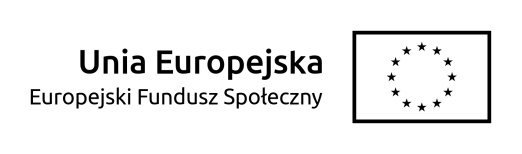 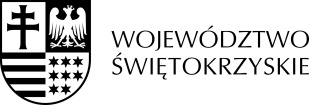 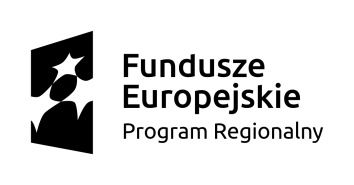 Znak sprawy: PKOSZ.271.79.2020 					                                                                                                                  Załącznik nr 1.V. do SIWZ* wymiary: długość / szerokość lub głębokość / wysokość Projekt współfinansowany przez Unię Europejską w ramach Europejskiego Funduszu SpołecznegoL.P.NAZWA PRODUKTUOPIS  PRODUKTUMIARALICZBA1Kącik manipulacyjno-sensoryczny Produkt dwuczęściowy, kolorowy, wykonany z lakierowanej sklejki, z możliwością montażu w rogu pomieszczenia lub płasko na ścianie, posiadający tematyczne przesuwanki, elementy z tkanin o różnych fakturach, piszczałkę oraz inne dodatkowe aplikacje (np. lusterka, dzwoneczki lub drążki z kształtami), a także dywanem z tematycznie dopowiadającym nadrukiem, pokryte środkiem uniepalniającym, o wysokości runa 7 mm +/-5% i długości boku 140 cm +/-5%.
Wymiary: 140 x 97 cm +/-5%.    Dostawa z montażem na ścianie. Wzory i kolorystyka będą podlegały uzgodnieniu z Zamawiającym.Komplet 32Lusterko samoprzylepneProdukt wykonany z tworzywa sztucznego w formie naklejki lustrzanej do samodzielnego i łatwego montażu na gładkiej ścianie wewnętrznej.Wymiary: 100 x 50 cm +/- 10%   Sztuka 93Wąż spacerowy Produkt o długości co najmniej 4 metrów, wykonany z bawełny i wypchany poliestrowym wypełniaczem, wyposażony w uchwyty, służący do utrzymania porządku podczas spaceru grupy dzieci.Kolorystyka będzie podlegała uzgodnieniu z Zamawiającym.Sztuka34Basen wewnętrzny z piłeczkamiProdukt wykonany z tkaniny kaletniczej, z podłogą o min. gr. 2 mm, burtami o min. wys. 60 cm, schodami ze zjeżdżalnią o wymiarach 190 x 60 x 70 cm +/-10% oraz zestawem piłeczek o min. śr. 8 cm (4000 sztuk).Wymiary: 2 x 3 m +/-10%Kolorystyka będzie podlegała uzgodnieniu z Zamawiającym. Sztuka15Zabawki Każdy zestaw składający się co najmniej z:miękkiej piłeczki kontrastowej (1 szt.) o min. śr. 9 cm, z biało-czarnymi geometrycznymi wzorami i grzechotką oraz złączką umożliwiającą doczep do wózka lub łóżeczka. Kolorystyka będzie podlegała uzgodnieniu z Zamawiającym.  2) kostki sensorycznej dla niemowląt (1 szt.) wykonanej z bawełny, weluru i minky, o wymiarach 17 x 14 cm +/-5%, wyposażonej w kolorowe metki, gwizdek, szeleszczące ścianki oraz lusterko. Kolorystyka i wzory będą podlegały uzgodnieniu z Zamawiającym.     3) kolorowej książeczki kontrastowej wykonanej z materiałów o różnych fakturach, wyposażonej w elementy interaktywne m.in. szeleszczące kartki, lusterko i wstążki, o wymiarach 9 x 45 cm +/-10% (1 szt.) oraz 13 x 78 cm +/- 10% (1 szt.). Kolorystyka i wzory będą podlegały uzgodnieniu z Zamawiającym.     4) kolorowych kostek kontrastowych wykonanych z pianki obszytej bawełną z domieszką poliestru, z różnymi wzorami, o wymiarach 15 x 15 x 15 cm +/-5% (3 szt.). Kolorystyka i wzory będą podlegały uzgodnieniu z Zamawiającym.5) kolorowych obali (piłeczka-gryzak) w kształcie zwierząt (1 szt.), wykonanych z wysokiej jakości tworzywa sztucznego (bez szkodliwych dla zdrowia substancji takich jak BPA, ftalany i PCV), wykończonych elementami o różnorodnej fakturze i kształcie, o oktagonalnej dziurawej konstrukcji i wymiarach 16,5 x 9 x 12 cm +/-5%. Kolorystyka i wzory będą podlegały uzgodnieniu z Zamawiającym. 6) grzechotek – marakasów z podobizną zwierząt (3 szt.), wydających różne dźwięki, wykonanych z tworzywa sztucznego (bez szkodliwych dla zdrowia substancji takich jak BPA, ftalany i PCV), o  kształcie jaja i wymiarach 6 x 5 x 7 cm +/-5%. Kolorystyka i wzory będą podlegały uzgodnieniu z Zamawiającym.  7) kolorowej tuby z kuleczkami imitującymi odgłos deszczu (1 szt.) i min. wys. 40 cm. Kolorystyka i wzory będą podlegały uzgodnieniu z Zamawiającym.  8) kolorowego shakera (1 szt.) wykonanych z tworzywa sztucznego, z przesypującymi się wewnątrz kuleczkami, o min. wys. 9 cm. Kolorystyka i wzory będą podlegały uzgodnieniu z Zamawiającym.  9) kolorowych muzycznych grzechotek (3 szt.), wykonanych z tworzywa sztucznego, o rożnych kształtach i wysokości od 9 do 12 cm. Kolorystyka i wzory będą podlegały uzgodnieniu z Zamawiającym. 10) kolorowych muzycznych krążków – instrumentów-grzechotek (4 szt.), wykonanych z tworzywa sztucznego, o min. śr. 10 cm. Kolorystyka i wzory będą podlegały uzgodnieniu z Zamawiającym.11) kolorowych pojazdów (6 szt.) wykonanych z drewna z kółkami na metalowych osiach, o różnych kształtach (np. taksówka, wóz strażacki, radiowóz policyjny, karetka, ciężarówka, spychacz) i wymiarach 7-9 x 5 x 5-10 cm +/-10%. Kolorystyka i wzory będą podlegały uzgodnieniu z Zamawiającym. 12) kolorowej kolejki (1 szt.) składającej się z co najmniej 3 elementów (1 lokomotywa i 2 wagoniki), wykonanej z tworzywa sztucznego, o wymiarach32 x 7,2 x 7,5 cm +/-10%. Kolorystyka i wzory będą podlegały uzgodnieniu z Zamawiającym.13) kolorowych pojazdów z figurkami (1 szt.) składających się co najmniej z 3 elementów (1 pojazd oraz 2 figurki w kształcie ludzi), wykonanych z tworzywa sztucznego i min. dł. 28 cm. Kolorystyka i wzory będą podlegały uzgodnieniu z Zamawiającym.  14) kolorowych klocków z sorterem (1 szt.) wykonanych z drewna, składających się co najmniej z 30 elementów o min. wymiarach 4 x 3 x 3 oraz pudełka w kształcie sortera o min. wymiarach 20 x 14 x 23 cm i torby o min. wymiarach 27 x 24 cm. Kolorystyka i wzory będą podlegały uzgodnieniu z Zamawiającym 15) kolorowej wieży (1 szt.) wykonanej z tektury, o min. wys. 85 cm, składającej się co najmniej z 10 elementów – różnej wielkości (od 4 x 4 x 4 cm do 14 x 14 x 14 cm) sześcianów ukazujących różne obrazki, z możliwością układania w wieże i ciągi. Kolorystyka i wzory będą podlegały uzgodnieniu z Zamawiającym.16) kolorowych puzzli (1 szt.) wykonanych na drewnianej planszy, składających się z co najmniej 8 elementów – nakładanek w kształcie zwierząt, o wymiarach 28 x 28 cm +/-5%. Kolorystyka i wzory będą podlegały uzgodnieniu z Zamawiającym.  17) kolorowych interaktywnych chodzików (2 szt.) wykonanych z tworzywa sztucznego łatwego do utrzymania w czystości, składających się z uchwytu i podstawy na 4 kółkach, wyposażonych w ruchome i interaktywne elementy wspomagające zręczność i rozwój intelektualny dziecka poprzez stymulowanie zmysłów dotyku, wzroku i słuchu dziecka, a także odpowiednie baterie, o wymiarach opak. 46 x 41 x 10 cm +/-15%. Kolorystyka i wzory będą podlegały uzgodnieniu z Zamawiającym.   18) miękkich lalek pokrytych pluszowym materiałem, częściowo wypełnionych grochem, w kształcie chłopca (1 szt.) i dziewczynki (1 szt.) o  min. dł. 40 cm, z kompletem odpowiednich dla chłopca i dziewczynki ubranek składających się min. z 7 elementów dla każdej lalki. Kolorystyka i wzory będą podlegały uzgodnieniu z Zamawiającym. 19) wózka-pchacza (1 szt.) wykonanych z drewna, w kształcie wózka dla lalek lub zwierzęcia, o wymiarach 48 x 43 x 30 cm +/-10%. Kolorystyka i wzory będą podlegały uzgodnieniu z Zamawiającym 20) kolorowego zwierzątka na patyku (1 szt.) wykonanego z drewna, z dwoma kółkami pokrytymi częściowo gumą zapobiegającą niszczeniu się podłogi, o wymiarach 18 x 10 x 15 cm +/-10% i min. dł. kija 87 cm. Kolorystyka i wzory będą podlegały uzgodnieniu z Zamawiającym.21) lalek-bobasów (2 szt.) z zestawem różnych akcesoriów (ubranka, kocyki, smoczki, butelki, nocniki, pieluchy, grzechotki, miseczki, sztućce, itp.), wykonanych z tworzywa sztucznego, posiadających ruchome ręce, nogi i głowę oraz zdejmowane ubranko, o min. wys. 24 cm, z różnymi funkcjami takimi jak wydawanie dźwięków, picie czy siusianie. Kolorystyka i wzory będą podlegały uzgodnieniu z Zamawiającym.Zestaw36Kącik zabawKącik zabaw – „sklep” (1 zestaw) składający się co najmniej z:1) straganika (1 szt.) wykonanego z płyty wiórowej, z kolorowymi elementami z płyty MDF, składającego się co najmniej z 1 trzykomorowego pojemnika i 3 półeczek oraz blatu o min. wys. 52 cm, o wymiarach 76 x 72 x 110 cm +/-10%. Kolorystyka i wzory będą podlegały uzgodnieniu z Zamawiającym. Dostaw z montażem.  2) skrzyneczek (4 szt.) do przechowywania produktów spożywczych, wykonanych z drewna, o wymiarach 16 x 11 x 5,5 cm +/-5%. Kolorystyka i wzory będą podlegały uzgodnieniu z Zamawiającym.3) kolorowych warzyw wykonanych z drewna i filcu, składających się co najmniej z 6 elementów o wymiarach 5-11 cm. Kolorystyka i wzory będą podlegały uzgodnieniu z Zamawiającym.4) kolorowych owoców wykonanych z drewna i filcu, składających się co najmniej z 6 elementów o wymiarach 5-11 cm. Kolorystyka i wzory będą podlegały uzgodnieniu z Zamawiającym.5) jaj (6 szt.) wykonanych z tworzywa sztucznego w wytłoczce z kartonu, o wymiarach 15 x 10 cm +/-5%. Kolorystyka i wzory będą podlegały uzgodnieniu z Zamawiającym.  6) serów (6 szt.) wykonanych z tworzywa sztucznego, różnych rodzajów (np. żółty, pleśniowy, biały, topiony), o min. dł. 16 cm. Kolorystyka i wzory będą podlegały uzgodnieniu z Zamawiającym.7) koszyka (1 szt.) z zakupami spożywczymi (min. 15 elementów) wykonanych z tworzywa sztucznego, o wymiarach 28 x 22,5 x 12 cm +/-5%. Kolorystyka i wzory będą podlegały uzgodnieniu z Zamawiającym.     8) wózka zakupowego (1 szt.) wykonanego z drewna, z kółkami pokrytymi gumą zabezpieczającą podłogi przed zarysowaniem, o wymiarach 41 x 27,5 x 50 cm +/-5%. Kolorystyka i wzory będą podlegały uzgodnieniu z Zamawiającym.     9) kolorowych koszyków (4 szt.) wykonanych z tworzywa sztucznego, o wymiarach 23 x 15,5 x 12 cm +/-5%. Kolorystyka będzie podlegała uzgodnieniu z Zamawiającym.     Kącik zabaw – „kuchnia” (1 zestaw) składający się co najmniej z:1) stanowiska do gotowania (1 szt.) wykonanego z tworzywa sztucznego, o wymiarach 28 x 25 x 42 cm +/-10%, składającego się z min. 31 elementów o wymiarach od 9 do 21 cm: piekarnik, kuchenka, łyżki, cedzaki, garnki z pokrywkami, serwis obiadowy ze sztućcami dla co najmniej 4 osób. Kolorystyka i wzory będą podlegały uzgodnieniu z Zamawiającym.2) zestawu kolorowych przyborów kuchennych (min. 10 elementów), wykonanych z tworzywa sztucznego, składających się z m.in. czajnika, rondla, patelni, garnuszka, sitka, łopatek do mieszania potraw, o dł. elementów do 18 cm. Kolorystyka i wzory będą podlegały uzgodnieniu z Zamawiającym. 3) zestawu kolorowych akcesoriów do pieczenia ciast (min. 12 elementów), wykonanych z tworzywa sztucznego, składających się z m.in. foremek do ciast, miski, wałka do ciasta, noża do krojenia, łopatek do mieszania, o dł. elementów do 28 cm. Kolorystyka i wzory będą podlegały uzgodnieniu z Zamawiającym. 4) kolorowego serwisu kawowego (min. 15 elementów) dla 4 osób, wykonanych z tworzywa sztucznego, składających się z m.in. kubków, łyżeczek, talerzyków, dzbanka do kawy, kubka na śmietankę, cukiernicy, o wys. elementów do 18 cm. Kolorystyka i wzory będą podlegały uzgodnieniu z Zamawiającym.5) kolorowego serwisu obiadowego (min. 21 elementów) dla 4 osób, wykonanych z tworzywa sztucznego, składających się z m.in. widelców, noży, łyżek, kubków, talerzy, rondla z przykrywką, o dł. elementów do 15 cm. Kolorystyka i wzory będą podlegały uzgodnieniu z Zamawiającym.6) kolorowego serwisu herbacianego (min. 15 elementów) dla 4 osób, wykonanych z tworzywa sztucznego, składających się z m.in. filiżanek z podstawkami, łyżeczek, kubka do śmietanki, dzbanuszka do herbaty, cukiernicy, o wys. elementów do 12 cm. Kolorystyka i wzory będą podlegały uzgodnieniu z Zamawiającym.7) zestawu kolorowych warzyw z nożem (min. 8 elementów) wykonanych z drewna i filcu, z możliwością przecięcia w pół, o wymiarach deski 12 x 10 cm +/-5%. Kolorystyka i wzory będą podlegały uzgodnieniu z Zamawiającym.8) zestawu kolorowych owoców z nożem (min. 6 elementów) wykonanych z drewna i filcu, z możliwością przecięcia w pół, o wymiarach do 10 x 2 cm +/-5%. Kolorystyka i wzory będą podlegały uzgodnieniu z Zamawiającym.             9) zestawu kolorowych produktów spożywczych (min. 48 elementów) wykonanych z tworzywa sztucznego, imitujących m.in. mięso, nabiał, pieczywo, ryby, warzywa i owoce, o wymiarach od 8 do 12 cm. Kolorystyka i wzory będą podlegały uzgodnieniu z Zamawiającym.      10) zestawu imitującego różne rodzaje pieczywa (min. 8 elementów) wykonanych z tworzywa sztucznego, o dł. do 11 cm. Kolorystyka i wzory będą podlegały uzgodnieniu z Zamawiającym.11) zestawu imitującego mięso, wędliny i frytki (min. 12 elementów) wykonanych z tworzywa sztucznego, o dł. do 16 cm. Kolorystyka i wzory będą podlegały uzgodnieniu z Zamawiającym.12) zestawu imitującego różne rodzaje jaj – np. jaja na twardo, jaja sadzone, jaja w całości (min. 12 elementów), wykonanych z tworzywa sztucznego, o śr. 10 cm. Kolorystyka i wzory będą podlegały uzgodnieniu z Zamawiającym.13) zestawu imitującego pizzę (min. 27 elementów), wykonanego z drewna, składającego się z tacki o min. śr. 23 cm, łopatki o wymiarach 18,5 x 4,5 x 1,6 cm +/-5%) i pizzy dzielonej na kawałki (min. 6 szt. o wymiarach 9,7 x 9,7 x 2 cm +/-5%) z 3 rodzajami zdejmowanych składników (min. 18 szt., np. pomidor, brokuł, pieczarka, o min. śr. 3 cm) łączących się z kawałkami pizzy na rzepy, o wymiarach 23 x 23 x 3 cm +/-5%. Kolorystyka i wzory będą podlegały uzgodnieniu z Zamawiającym.Kącik zabaw – „warsztat” (1 zestaw) składający się co najmniej z:1) stanowiska do majsterkowania wykonanego z drewna i tworzywa sztucznego, składającego się co najmniej z 38 elementów, o wymiarach 55 x 28 x 81 cm +/-10%. Kolorystyka i wzory będą podlegały uzgodnieniu z Zamawiającym.2) zestawu kolorowych narzędzi wykonanych z drewna (min. 15 elementów), składającego się z m.in. skrzynki na narzędzia, nakrętek, podkładek, śrub, młotka, śrubokręta i klucza, o wymiarze 26 x 16,5 x 14 cm +/-10%. Kolorystyka i wzory będą podlegały uzgodnieniu z Zamawiającym.3) zestawu do budowania zabawek z drewna i filcu (min. 33 elementy), z czego min. 23 elementy drewniane o wymiarach od 3 x 3 x 1,5 cm do 16,6 x 3 x 0,5 cm i min. 10 elementów filcowych o wymiarach od 5,8 x 5,2 x 0,2 cm do 10,3 x 6 x 0,2 cm. Kolorystyka i wzory będą podlegały uzgodnieniu z Zamawiającym.4) zestawu do majsterkowania wykonanego z tworzywa sztucznego (min. 30 elementów), składającego się z m.in. wiertarki wraz z odpowiednimi bateriami, piłami, śrubokrętami, kluczami, nakrętkami, śrubami, pilnika, klucza, o wymiarach od 2 x 2 cm do 20 x 14 cm. Kolorystyka i wzory będą podlegały uzgodnieniu z Zamawiającym.    Zestaw37Zabawki na świeżym powietrzu Zestaw składający się co najmniej z: 1) przenośnego tunelu w kształcie kolorowej gąsienicy (1 szt.) wykonanej z tworzywa sztucznego, złożonej z min. 4 modułów, w tym głowy i ogona. Wymiary: 217 x 100 x 108 cm +/-10%. Kolorystyka będzie podlegała uzgodnieniu z Zamawiającym.2) przenośnego domku ogrodowego z patio wykonanego z tworzywa sztucznego, wyposażonego w dzwonek do drzwi (min. 6 różnych dźwięków, odpowiednie baterie) i telefon oraz sprzęty domowe: kominek, kuchenkę z blatem i piekarnikiem oraz kredens, a także plastikowe produkty żywnościowe (min. 15 elementów) i zastawę kuchenną. Wymiary: 180 x 95 x 120 cm +/-10%. Kolorystyka będzie podlegała uzgodnieniu z Zamawiającym.3) przenośnego hamaka ze stojakiem (2 szt.) składającego się ze stelaża wykonanego z zaimpregnowanego drewna, pozwalającego na użytek zewnętrzny, z systemem łatwej regulacji długości wedle potrzeb, o wymiarach 320 x 120 x 120 cm +/-5%, a także bawełnianej tkaniny o wymiarach 210 x 110 cm +/-5%, o maksymalnym obciążeniu 80 kg i zestawem elementów niezbędnych do zamocowania na stelażu. Kolorystyka i wzory będą podlegały uzgodnieniu z Zamawiającym.4) przenośnego bujaka piankowego w kształcie różnych zwierząt (9 szt.) o stabilnej i bezpiecznej konstrukcji, wykonanego z trwałej tkaniny PCV łatwej do utrzymania w czystości. Wymiary: 68 x 30 x 58 cm +/-10%. Kolorystyka i wzory będą podlegały uzgodnieniu z Zamawiającym.5) przenośnego bujaka plastikowego w kształcie zwierzęcia (2 szt.) z wygodnym siedziskiem oraz uchwytami do trzymania się podczas zabawy. Wymiary: 86 x 29 x 43 +/-5%Kolorystyka i wzory będą podlegały uzgodnieniu z Zamawiającym. 6) rowerka biegowego (9 szt.) ze stalową ramą odporną na rdzę i zarysowania, bez pedałów, wyposażonego w uchwyt ułatwiający przenoszenie i uchwyty gumowe przy kierownicy, przeznaczonego do bezpiecznej nauki równowagi i jazdy dla dzieci w wieku od 1 roku życia do lat 3. Wysokość siedziska: 26,7 cm +/-5%; wysokość kierownicy: 50,8 cm +/-5%. Kolorystyka będzie podlegała uzgodnieniu z Zamawiającym. 7) zestawu do zabawy w piasku (3 szt.) składającego się z młynków (min. 5 szt.), wiaderek (min. 10 szt.), małych łopatek (min. 10 szt.), dużych łopatek (min. 10 szt.), foremek różnego kształtu (min. 30 szt.), grabek (min. 10 szt.), pudełka przeznaczonego do przechowywania zestawu (min. 1 szt.).   Zestaw18Zestaw „mała motoryka”Zestaw składający się co najmniej z:1) kolorowych piłeczek sensorycznych (24 szt.) o śr. 6-8 cm, o różnych teksturach, służących do rozwijania integracji dotykowo-wzrokowej poprzez rzucanie, toczenie, ściskanie, słuchanie lekkiego dźwięku stymulującego zmysł słuchu. Kolorystyka i kształty będą podlegały uzgodnieniu z Zamawiającym.  2) kapelusza klowna (2 szt.) składającego się z 5 części wykonanych z syntetycznej gumy i pianki, o wys. 18 cm +/-5% oraz śr. 14,5 cm +/-5%, służący do ćwiczenia równowagi, koncentracji, balansowania ciałem, rozwijania świadomości ciała i dbałości o postawę. Kolorystyka będzie podlegała uzgodnieniu z Zamawiającym.3) kolorowych szarf (3 szt.) wykonanych z taśmy polipropylenowej, o min. dł. 120 cm i szer. 3 cm. Kolorystyka będzie podlegała uzgodnieniu z Zamawiającym. 4) kolorowych pachołków (10 szt.) wykonanych z tworzywa sztucznego, o min. wys. 23 cm, służących do tworzenia torów przeszkód. Kolorystyka będzie podlegała uzgodnieniu z Zamawiającym.5) ścieżki balansu (1 szt.), składającej się z 24 kolorowych części (6 części w kształcie ścieżki o wymiarach 75 x 23 x 5,5 +/-10% oraz 18 części w kształcie kolumn o wymiarach 10 x 5,5 x 4,5 cm +/-10%), wykonanej z polietylenu, posiadającej wypustki z gumy termoplastycznej TPR po obu stronach ścieżki, zapobiegające zarysowaniom podłogi, z możliwością dowolnego łączenia poszczególnych elementów i uzyskiwania rozmaitych kombinacji o różnych kształtach i wysokościach, służącej do ćwiczenia równowagi, koordynacji ruchów i koncentracji. Kolorystyka będzie podlegała uzgodnieniu z Zamawiającym.6) kolorowej chusty animacyjnej (1 szt.), w formie lekkiej płachty z min. 12 uchwytami i min. śr. 6 cm, służącej do gier i zabaw zespołowych w plenerze.      Kolorystyka będzie podlegała uzgodnieniu z Zamawiającym.7) kolorowych worków do skakania (16 szt.), o wymiarach 25 x 25 x 60 cm +/-5%, wyposażonych w min. 2 uchwyty (każda sztuka).  Kolorystyka będzie podlegała uzgodnieniu z Zamawiającym.8) kolorowych woreczków z nadrukiem przedstawiającym min. 4 rodzaje emocji (12 szt.), wypełnione grochem, o min. śr. 15 cm. Kolorystyka będzie podlegała uzgodnieniu z Zamawiającym. Zestaw 19Zestaw „duża motoryka”Zestaw składający się co najmniej z: 1) klocków magnetycznych (min. 100 szt. o wymiarach 12 x 12 x 12 cm +/-10%) w kształcie sześcianów i graniastosłupów trójkątnych, wykonanych z pianki o podwyższonej gęstości (30 kg/m3) z umieszczonym wewnątrz magnesem neodymowym, pokrytej kolorową tkaniną łatwą do utrzymania w czystości, służących do rozwijania wyobraźni oraz zdolności manualnych, logicznych i społecznych poprzez budowę dwu- i trójwymiarowych struktur. Kolorystyka i wzory będą podlegały uzgodnieniu z Zamawiającym.  2) kolorowych dysków (10 szt.) wykonanych z gumy i pokrytych różnymi fakturami, o dwóch rodzajach średnic: 27 i 11 cm, służących do ćwiczenia zmysłu dotyku, rozwijania zdolności opisywania wrażeń dotykowych, masażu stóp i dłoni, a także do gier zespołowych.Kolorystyka będzie podlegała uzgodnieniu z Zamawiającym.Zestaw 110Ćwiczenia logopedyczneZestaw składający się co najmniej z:1) małych kolorowych piórek (min. 15 szt.) 2) przyrządu do puszczania baniek mydlanych (min. 1 szt.)3) kart do ćwiczeń motoryki narządów artykulacyjnych (min. 1 komplet)4) wiatraczka (min. 1 szt.) 5) harmonijki (min. 1 szt.) 6) drewnianej piszczałki (min. 1 szt.) 7) scenariuszy zabaw usprawniających buzię i język dziecka (min. 1 komplet)8) kulki z wypustkami do masażu (min. 1 szt.)9) kolorowych słomek prostych (min. 10 szt.) i łamanych do modelowania (min. 5 szt.)  10) kolorowych koralików (min. 30 szt.)11) kolorowych przeplatanek (min. 5 szt.) 12) drucików krótkich (min. 10 szt.) 13) pakietu żetonów do liczenia (min. 50 szt.)14) kolorowych balonów (min 5 szt.)15) gry logopedycznej (min. 1 szt.) 16) dmuchajki (min. 1 szt.)17) materiałów wyrazowo-obrazkowych do utrwalania poprawnej wymowy poszczególnych głosek (min. 8 szt.) 18) scenariusza zgadywanek obrazkowo-dźwiękowych (min. 1 szt.) 19) scenariusza ćwiczeń kinestezji artykulacyjnej (min.  1 szt.) 20) kwestionariusza do badania artykulacji (min. 1 szt.)21) pakietu kart do prezentacji, historyjek z obrazkami, scenariuszy do zabaw i ćwiczeń z dźwiękami, częściami mowy, różnic pomiędzy głoskami, itp. (min. 15 elementów)   - specjalnego pojemnika służącego do przechowywania drobnych pomocy logopedycznych (min. 1 szt.) Zestaw 111Ćwiczenia rytmiczne i muzyczne Zestaw składający się co najmniej z:1) kolorowych dzwonków z rączką o różnych dźwiękach o wymiarach 13 x 7 cm +/-10% (16 szt.)2) kolorowych ksylofonów wykonanych tworzywa sztucznego wraz z pałeczką, o min. dł. 25 cm (3 szt.)3) pałek akustycznych o min. dł. 25 cm (6 szt. = 3 pary)4) kastanietów wykonanych z drewna, o wymiarach 9 x 1 x 6 +/-10% (4 szt.)5) kastanietów z rączką, wykonanych z drewna, o min. dł. 21 cm, z klapsem ruchomym o wymiarach 9,5 x 4,5 cm +/-5% (4 szt.)6) marakasów wykonanych z drewna, o wymiarach 20 x 5 cm +/- 10% (8 szt.)7) dzwoneczków diatonicznych małych (min. 8 tonów) na drewnianych podstawkach, z parą drewnianych pałeczek, o min. dł. 17 cm (3 szt.) 8) kołatek wykonanych z drewna, o min. śr. 25 mm (6 szt.) Zestaw112Ćwiczenia językoweZestaw do nauki języka angielskiego poprzez zabawę (animacje, piosenki, gry) na poziomie podstawowym dla żłobków składający się co najmniej: 1) pakietu scenariuszy zajęć na okres min. 36 tygodni nauki2) pakietu materiałów edukacyjnych (filmy, piosenki, podkłady muzyczne, itp.) na okres min. 36 tygodni nauki3) pakietu materiałów drukowanych (m.in. plakaty, naklejki na nagrody, naklejki na segregatory, karty obrazkowe)4) kompletu pomocy do wspomagania i uatrakcyjniania nauki, np. pacynki, maskotki lub lalki (min. 4 szt.)5) dostępu online lub offline do materiałów metodycznych w wersji elektronicznej (m.in. podręczniki dla prowadzących zajęcia, scenariusze zajęć, filmów instruktażowych, plików z nauką poprawnej wymowy). Zestaw113Ćwiczenia plastyczne Każdy zestaw składający się co najmniej z: 1) kolorowych jesiennych liści (min. 200 szt.)2) pakietu kredek woskowych (min. 10 szt.)3) pakietu kredek ołówkowych (min. 40 szt.)4) podkładek do frotażu z różnymi kształtami (min. 5 szt.)  5) tektury falistej 3D (min. 10 kolorów)6) kleju do papieru (min. 1 szt.)7) farb z gąbką (min. 4 kolory)8) tuszy wodnych (min. 4 kolory)9) bloku rysunkowego A4 (min. 3 szt.)10) bloku rysunkowego z kolorowymi kartkami A4 (min. 3 szt.)11) kolorowych kółek i kółeczek (min. 5 szt.)12) papieru kolorowego (min. 3 kolory)13) pędzla z gąbki (min. 1 szt.)14) farb temperowych (min. 6 kolorów)15) samoprzylepnych piankowych kształtów (min. 5 szt.)16) bloku rysunkowego A1 (min. 1 szt.) 17) masy do przyklejania prac (min. 2 szt.)18) farb do malowania palcami (min. 6 kolorów)19) miseczki do sortowania (min. 1 szt.)20) bibułki B3 (min. 5 kolorów) 21) cienkich i krótkich drucików (min. 10 szt.)22) bibuły karbowanej kolorowej (min. 10 kolorów)23) rzepów kółeczek samoprzylepnych (min. 5 szt.)24) miękkiej plasteliny (min. 5 kolorów)25) wieszaka z papierem na rolce (min. 1 szt.)26) masy plastycznej (min. 1 szt.)27) papieru welurowego (min. 5 kolorów)28) zestawu zawieszek samoprzylepnych (min. 5 szt.)29) kolorowego konfetti (min. 1 opakowanie) Zestaw314Ćwiczenia na rozwój intelektualny Zestaw składający się co najmniej z: 1) wielofunkcyjnego panelu z lampami do ćwiczenia motoryki rąk (wymiary: 80 x 25 x 4 cm +/-5%) – dostawa z montażem na ścianie (1 szt.) 2) piłek piankowych o śr. 18 cm, 12 cm i 7 cm (min. 5 szt.)3) piłek ażurowych (min. 6 szt.) 4) piłki koszykowej o rozmiarze 3 (1 szt.)5) piłeczek z wypustkami (min. 2 szt.)6) piłeczek ze wstążeczkami (min. 2 szt.)7) uśmiechniętych miękkich piłeczek (min. 2 szt.)8) siateczki z piłeczką (min. 1 szt.)9) małej piłki plażowej (min. 1 szt.)10) specjalnej torby służącej do przechowywania ok. 20 piłek o różnej wielkości (min. 1 szt.) Zestaw115Ćwiczenia na rozwój sensorycznyZestaw pomocy sensorycznych składający się co najmniej z: 1) sensorycznych piłeczek świecących (min. 4 szt.)2) klepsydry sensorycznej (min. 1 szt.)3) puszek dźwiękowych (min. 8 szt.)4) młynka-pozytywki (1 szt.)5) dzwonków z rączką (min. 8 szt.)6) kastanietów z rączką (min. 1 szt.)7) marakasów (min. 2 szt.)8) przyrządu imitującego dźwięk fal (min. 1 szt.)9) dzwoneczków na rękę (min. 4 szt.)10) maskotek sensorycznych w kształcie misia (min. 5 szt.)11) loteryjki (1 szt.)12) układanki (1 szt.)13) fakturowej opaski z kulką (1 szt.)14) świecącej kolorowej piłeczki (min. 1 szt.)15) kompletu sensorycznych piłeczek o średnicy 4-8 cm do ćwiczeń zmysłu dotyku (min. 20 szt.)16) kwadratów fakturowych (min. 6 szt.)17) maty z kieszeniami do samodzielnego wypełnienia (min. 1 szt.) oraz woreczków (min. 3 szt.)18) kładki do ćwiczeń na równowagę (min. 5 elementów)19) drewnianych kolorowych klocków do rozwijania spostrzegawczości i twórczego myślenia (min. 40 elementów)20) dysku sensorycznego do balansowania (min. 1 szt.)21) piłki sensorycznej o min. średnicy 75 cm (min. 1 szt.)Zestaw 116Drabinka przyścienna z lustrem do ćwiczeńProdukt wykonany z lakierowanego drewna, służący do wykonywania różnego rodzaju aktywności fizycznych, w tym zabawy,  wyposażony w lustro zamocowane na sklejce o min. gr. 18 mm i min. 8 szczebli o min. śr. 3 cm. Wymiary: 90 x 220 cm +/-5%.Kolorystyka będzie podlegała uzgodnieniu z Zamawiającym.Dostawa z montażem na ścianie.Sztuka217Drabinka przyścienna do ćwiczeńProdukt wykonany z lakierowanego drewna, służący do wykonywania różnego rodzaju aktywności fizycznych, w tym zabawy, wyposażony w min. 16 szczebli o min. śr. 3 cm. Wymiary: 60 x 200 cm +/-5%.Kolorystyka będzie podlegała uzgodnieniu z Zamawiającym.Dostawa z montażem na ścianie.Sztuka618Ławka gimnastyczna na kółkachProdukt wykonany z drewna, z zaokrąglonymi krawędziami i stalowymi wspornikami usztywniającymi konstrukcję, wyposażony w nogi posiadające niebrudzące gumowe stopki, z których co najmniej dwie mają kółka ułatwiające przemieszczanie się. Wymiary: 200 x 22 x 30 cm +/-10%Kolorystyka będzie podlegała uzgodnieniu z Zamawiającym.Sztuka1019Kabina sensoryczna do ćwiczeń ruchu i dotyku				Zestaw składający się co najmniej z: 1) kabiny do terapii integracji sensorycznej, o konstrukcji metalowej złożonej z min. 2 części i wykonanej z kształtowników zamkniętych o min. przekroju 8 x 8 cm, wyposażonej w dwie ruchome belki (wyposażone w wózki na prowadnicach, posiadające szekle i karabińczyki oraz możliwość blokady) pozwalające na montaż urządzeń do terapii integracji sensorycznej oraz belki boczne zabezpieczone piankowymi osłonami pokrytymi trwałą tkaniną PCV, łatwą do utrzymania w czystości. Wymiary: 220 x 220 x 250 cm +/-10% (1 szt.)				2) huśtawki w formie wałka o wymiarach 30 x 88 cm +/-10% i dł. liny 90 cm +/-10% do prowadzenia zajęć terapii integracji sensorycznej, głównie kształtowania obustronnej koordynacji i orientacji w przestrzeni (1 szt.) 3) huśtawki w formie gniazda o średnicy 100 cm +/-10% i regulowanej wysokości 170 cm +/-10%, do prowadzenia ćwiczeń stymulujących układ westybularny (np. równowaga, koordynacja wzrokowo-ruchowa, orientacja w przestrzeni), z osłoną zapinaną na rzepy (1 szt.).. 	4) hamaka o min. śr. 70 cm i wys. 140 cm wraz z zestawem do mocowania do sufitu, służący do prowadzenia ćwiczeń aktywujących ośrodek równowagi (1 szt.).  5) piłki typu jeżyk o min. śr. 20 cm, służącej do stymulowania mięśni dłoni i stóp (1 szt.)6) piłki terapeutycznej o min. śr. 75 cm, wykonanej z PCV, o dwóch półkulach – gładkiej i z wypustkami (1 szt.)7) wiszącej piłki do terapii odruchów o min. śr. 30 cm i regulowaną dł. liny 160 cm +/-10%, wraz z krętlikiem, służącej do różnego rodzaju ćwiczeń odruchów (1 szt.).  8) liny wspinaczkowej o dł. 200 cm +/-10% oraz wymiarach stopni 10,5 x 4 cm +/-10%, służącej do wspomagania dziecięcej kondycji, motoryki i koordynacji ruchowej (1 szt.).  9) drabinki sznurkowej o wymiarach 30 x 200 cm +/-10% i dł. szczebli 30 cm +/-5%, służącej do wspomagania dziecięcej kondycji, motoryki i koordynacji ruchowej (1 szt.).10) krętlika niklowanego o min. rozmiarze 60 mm, zapobiegającego skręcaniu liny, na której wisi dane urządzenie oraz umożliwiającego obracanie sprzętu wraz z dzieckiem w osi pionowej (2 szt.).11) liny przedłużającej o min. śr. 10,2 mm i dł. 75 cm +/-10%, niezbędnej przedłużania lin służących do podwieszania urządzeń w kabinie (2 szt.). 12) materacy z wycięciami na słupy, wykonanych z pianki, pokrytych tkaniną PCV łatwą do utrzymania w czystości. Wymiary: 216 x 108 x 8 cm +/-10% (2 szt.).13) równoważni wykonanej ze sklejki o min. gr. 18 mm i wymiarach 48,5 x 20 cm +/-5% na wałku z drewna o wymiarach 20 x 4,5 cm +/-5% (1 szt.).   Zestaw 1